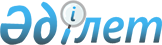 О внесении изменений и дополнений в решение Жалагашского районного маслихата от 24 декабря 2010 года N 37-1 "О бюджете района на 2011-2013 годы"
					
			Утративший силу
			
			
		
					Решение Жалагашского районного маслихата Кызылординской области от 14 ноября 2011 года N 48-1. Зарегистрировано Департаментом юстиции Кызылординской области 23 ноября 2011 года за N 10-6-198. Утратило силу в связи с истечением срока действия (письмо Жалагашского районного маслихата Кызылординской области от 14 мая 2012 года N 117)      Сноска. Утратило силу в связи с истечением срока действия (письмо Жалагашского районного маслихата Кызылординской области от 14.05.2012 N 117).

      В соответствии со статьей 109 Бюджетного кодекса Республики Казахстан от 4 декабря 2008 года, подпунктом 1) пункта 1 статьи 6 Закона Республики Казахстан от 23 января 2001 года "О местном государственном управлении и самоуправлении в Республике Казахстан" и решением Кызылординского областного маслихата от 31 октяря 2011 года N 325 "О внесении изменений в решение Кызылординского областного маслихата от 13 декабря 2010 года N 261 "Об областном бюджете на 2011-2013 годы" (зарегистрировано в Реестре государственной регистрации нормативных правовых актов за номером N 4279) Жалагашский районный маслихат РЕШИЛ:



      1. Внести в решение Жалагашского районного маслихата от 24 декабря 2010 года N 37-1 "О бюджете района на 2011-2013 годы" (зарегистрировано в Реестре государственной регистрации нормативных правовых актов за номером N 10-6-175, опубликовано в газете "Жалагаш жаршысы" от 15 января 2011 года N 4-5, от 19 января 2011 года N 6-7, от 22 января 2011 года N 8, от 26 января 2011 года N 9, 15 февраля 2011 года N 15-16) следующие изменения и дополнения:



      в пункте 1:

      в подпункте 1):

      цифры "4 421 785" заменить цифрами "4 449 655";

      цифры "883 654" заменить цифрами "876 327";

      цифры "3 531 033" заменить цифрами "3 566 230";

      в подпункте 2) цифры "4 516 408" заменить цифрами "4 544 278";



      в пункте 1-8:

      цифры "9 619" заменить цифрами "16 946";



      в пункте 3-1:

      цифры "20 541" заменить цифрами "22 161";

      цифры "4 935" заменить цифрами "9 592";

      цифры "28 969" заменить цифрами "65 103";

      цифры "8 194" заменить цифрами "8 140";

      цифры "11 082" заменить цифрами "10 628";



      в пункте 3-7:

      цифры "11 038" заменить цифрами "5 972";



      дополнить пунктами 1-10, 1-11 и 1-12 следующего содержания:

      "1-10. Утвердить расходы, сокращенные с бюджетных программ бюджета района на 2011 год, согласно приложению 8".

      дополнить приложением 8 указонного решения, согласно приложению 4 данного решения

      1-11. Утвердить расходы, направленные на увеличение средств в бюджетные программы бюджета района на 2011 год, согласно приложению 9".

      дополнить приложением 9 указонного решения, согласно приложению 5 данного решения.

      1-12. Учесть, что постановлением акимата Жалагашского района от 22 сентября 2011 года N 302 "О внесении изменений и дополнений постановление акимата Жалагашского района от 10 января 2011 года N 39 "О реализации решения XХXVІІ сессии Жалагашского районного маслихата от 24 декабря 2010 года N 37-1 "О бюджете района на 2011-2013 годы" произведены следующие изменения и дополнения:

      По администратору бюджетных программ "Аппарат маслихата района (города областного значения)":

      с бюджетной программы "Услуги по обеспечению деятельности маслихата района (города областного значения)" сокращено 1 164 тысяч тенге;

      По администратору бюджетных программ "Отдел финансов района (города областного значения)":

      в бюджетную программу "Целевые текущие трансферты в вышестоящие бюджеты в связи с передачей функций государственных органов из нижестоящего уровня государственного управления в вышестоящий" направлено 1 164 тысяч тенге.";



      приложение 1, приложение 4, приложение 5 решения Жалагашского районного маслихата от 24 декабря 2010 года N 37-1 "О бюджете района на 2011-2013 годы" изложить в новых редакциях согласно приложениям 1, 2, 3 к настоящему решению.



      2. Главному специалисту аппарата Жалагашского районного маслихата (Б.Мукашев) обеспечить государственную регистрацию настоящего решения в органах Юстиции и его дальнейшее официальное опубликование в средствах массовой информаций, включая интернет-ресурсы.



      3. Настоящее решение вводится в действие с 1 января 2011 года.      Председатель ХХХХVІІІ-сессии

      районного маслихата,

      Секретарь районного маслихата               К. СУЛЕЙМЕНОВ      Приложение 1

      к решению Жалагашского районного

      маслихата от "14" ноября 2011 года N 48-1      Приложение 1

      к решению Жалагашского районного

      маслихата от 24 декабря 2010 года N 37-1        

Бюджет района на 2011 год      Приложение 2

      к решению Жалагашского районного

      маслихата от "14" ноября 2011 года N 48-1      Приложение 4

      к решению Жалагашского районного

      маслихата от 24 декабря 2010 года N 37-1        

Перечень программ развития бюджета района на 2011-2013 годы      Приложение 3

      к решению Жалагашского районного

      маслихата от "14" ноября 2011 года N 48-1      Приложение 5

      к решению Жалагашского районного

      маслихата от 14 декабря 2010 года N 37-1        

Расходы бюджетных программ аппарата акимов поселок, аульных округов на 2011 год      Приложение 4

      к решению Жалагашского районного

      маслихата от "14" ноября 2011 года N 48-1      Приложение 8

      к решению Жалагашского районного

      маслихата от 14 декабря 2010 года N 37-1        

Расходы, сокращенные с бюджетных программ бюджета района на 2011 год      Приложение 5

      к решению Жалагашского районного

      маслихата от "14" ноября 2011 года N 48-1      Приложение 9

      к решению Жалагашского районного

      маслихата от 14 декабря 2010 года N 37-1        

Расходы, направленные на увеличение средств в бюджетные программы бюджета района на 2011 год
					© 2012. РГП на ПХВ «Институт законодательства и правовой информации Республики Казахстан» Министерства юстиции Республики Казахстан
				КатегорияКатегорияКатегорияКатегорияСумма тысяч тенге
КлассКлассКлассПодклассПодклассНаименование
Доходы44496551Налоговые поступления87632701Подоходный налог1103792Индивидуальный подоходный налог11037903Социальный налог1001221Социальный налог10012204Hалоги на собственность6551101Hалоги на имущество6382473Земельный налог26634Hалог на транспортные средства127005Единый земельный налог150005Внутренние налоги на товары, работы и услуги91462Акцизы15453Поступления за использование природных и других ресурсов45004Сборы за ведение предпринимательской и профессиональной деятельности30255Налог на игорный бизнес7608Обязательные платежи, взимаемые за совершение юридически значимых действий и (или) выдачу документов уполномоченными на то государственными органами или должностными лицами15701Государственная пошлина15702Неналоговые поступления379901Доходы от государственной собственности2005Доходы от аренды имущества, находящегося в государственной собственности20006Прочие неналоговые поступления35991Прочие неналоговые поступления35993Поступления от продажи основного капитала329903Продажа земли и нематериальных активов32991Продажа земли32994Поступления трансфертов 356623002Трансферты из вышестоящих органов государственного управления35662302Трансферты из областного бюджета3566230Функциональная группаФункциональная группаФункциональная группаФункциональная группаСумма тысяч тенге
Администратор бюджетных программАдминистратор бюджетных программАдминистратор бюджетных программПрограммаПрограммаНаименование
Расходы454427801Государственные услуги общего характера277204112Аппарат маслихата района (города областного значения)001Услуги по обеспечению деятельности маслихата района (города областного значения)21574003Капитальные расходы государственных органов1000122Аппарат акима района (города областного значения)001Услуги по обеспечению деятельности акима района (города областного значения)57849003Капитальные расходы государственных органов5208123Аппарат акима района в городе, города районного значения, поселка, аула (села), аульного (сельского) округа001Услуги по обеспечению деятельности акима района в городе, города районного значения, поселка, аула (села), аульного (сельского) округа156666022Капитальные расходы государственных органов2400452Отдел финансов района (города областного значения)001Услуги по реализации государственной политики в области исполнения бюджета района (города областного значения) и управления коммунальной собственностью района (города областного значения)16248003Проведение оценки имущества в целях налогообложения695011Учет, хранение, оценка и реализация имущества, поступившего в коммунальную собственность150018Капитальные расходы государственных органов300453Отдел экономики и бюджетного планирования района (города областного значения)001Услуги по реализации государственной политики в области формирования и развития экономической политики, системы государственного планирования и управления района (города областного значения)14814004Капитальные расходы государственных органов30002Оборона2422122Аппарат акима района (города областного значения)005Мероприятия в рамках исполнения всеобщей воинской обязанности1495122Аппарат акима района (города областного значения)006Предупреждение и ликвидация чрезвычайных ситуаций масштаба района (города областного значения)92703Общественный порядок, безопасность, правовая, судебная, уголовно-исполнительная деятельность1043458Отдел жилищно-коммунального хозяйства, пассажирского транспорта и автомобильных дорог района (города областного значения)021Обеспечение безопасности дорожного движения в населенных пунктах104304Образование2307652464Отдел образования района (города областного значения)009Обеспечение деятельности организаций дошкольного воспитания и обучения301349021Увеличение размера доплаты за квалификационную категорию учителям школ и воспитателям дошкольных организаций образования13756464Отдел образования района (города областного значения)003Общеобразовательное обучение1890218006Дополнительное образование для детей46228464Отдел образования района (города областного значения)001Услуги по реализации государственной политики на местном уровне в области образования 16844005Приобретение и доставка учебников, учебно-методических комплексов для государственных учреждений образования района (города областного значения)8577007Проведение школьных олимпиад, внешкольных мероприятий и конкурсов районного (городского) масштаба375012Капитальные расходы государственных органов250015Ежемесячные выплаты денежных средств опекунам (попечителям) на содер-жание ребенка сироты (детей-сирот), и ребенка (детей), оставшегося без попе-чения родителей5972020Обеспечение оборудованием, программным обеспечением детей-инвалидов, обучающихся на дому8936467Отдел строительства района (города областного значения)037Строительство и реконструкция объектов образования1514705Здравоохранение135123Аппарат акима района в городе, города районного значения, поселка, аула (села), аульного (сельского) округа002Организация в экстренных случаях доставки тяжелобольных людей до ближайшей организации здравоохранения, оказывающей врачебную помощь13506Социальная помощь и социальное обеспечение242069451Отдел занятости и социальных программ района (города областного значения)002Программа занятости35213003Оказание ритуальных услуг по захоронению умерших Героев Советского Союза, "Халық Қаһарманы", Героев Социалистического труда, награжденных Орденом Славы трех степеней и орденом "Отан" из числа участников и инвалидов войны63004Оказание социальной помощи на приобретение топлива специалистам здравоохранения, образования, социального обеспечения, культуры и спорта в сельской местности в соответствии с законодательством Республики Казахстан10000005Государственная адресная социальная помощь11382006Жилищная помощь12572007Социальная помощь отдельным категориям нуждающихся граждан по реше-ниям местных представительных органов13464009Социальная поддержка граждан, награжденных от 26 июля 1999 года орденами "Отан", "Данк", удостоенных высокого звания "Халық қаһарманы", почетных званий республики207010Материальное обеспечение детей-инвалидов, воспитывающихся и обучающих-ся на дому1851014Оказание социальной помощи нуждающимся гражданам на дому33557016Государственные пособия на детей до 18 лет68834017Обеспечение нуждающихся инвалидов обязательными гигиеническими средс-твами и предоставление услуг специалистами жестового языка, индивидуаль-ными помощниками в соответствии с индивидуальной программой реабилитации инвалида23407023Обеспечение деятельности центров занятости8317451Отдел занятости и социальных программ района (города областного значения)001Услуги по реализации государственной политики на местном уровне в области обеспечения занятости и реализации социальных программ для населения22356011Оплата услуг по зачислению, выплате и доставке пособий и других социальных выплат646021Капитальные расходы государственных органов20007Жилищно-коммунальное хозяйство939056467Отдел строительства района (города областного значения)004Развитие, обустройство и (или) приобретение инженерно-коммуникационной инфраструктуры32300022Развитие инженерно-коммуникационной инфраструктуры в рамках Программы занятости 202014000458Отдел жилищно-коммунального хозяйства, пассажирского транспорта и автомобильных дорог района (города областного значения)012Функционирование системы водоснабжения и водоотведения14792467Отдел строительства района (города областного значения)006Развитие системы водоснабжения692496123Аппарат акима района в городе, города районного значения, поселка, аула (села), аульного (сельского) округа008Освещение улиц населенных пунктов17939009Обеспечение санитарии населенных пунктов10807011Благоустройство и озеленение населенных пунктов11965458Отдел жилищно-коммунального хозяйства, пассажирского транспорта и авто-мобильных дорог района (города областного значения)015Освещение улиц населенных пунктов18037018Благоустройство и озеленение населенных пунктов12672008Культура, спорт, туризм и информационное пространство213881455Отдел культуры и развития языков района (города областного значения)003Поддержка культурно-досуговой работы124233465Отдел физической культуры и спорта района (города областного значения)006Проведение спортивных соревнований на районном (города областного значения) уровне370007Подготовка и участие членов сборных команд района (города областного значения) по различным видам спорта на областных спортивных соревнованиях3445467Отдел строительства района (города областного значения)008Развитие объектов спорта и туризма2921455Отдел культуры и развития языков района (города областного значения)006Функционирование районных (городских) библиотек45183007Развитие государственного языка и других языков народа Казахстана535456Отдел внутренней политики района (города областного значения)002Услуги по проведению государственной информационной политики через газеты и журналы 4888005Услуги по проведению государственной информационной политики через телерадиовещание1685455Отдел культуры и развития языков района (города областного значения)001Услуги по реализации государственной политики на местном уровне в области развития языков и культуры9446010Капитальные расходы государственных органов150456Отдел внутренней политики района (города областного значения)001Услуги по реализации государственной политики на местном уровне в области информации, укрепления государственности и формирования социального оптимизма граждан8710003Реализация региональных программ в сфере молодежной политики2140006Капитальные расходы государственных органов125465Отдел физической культуры и спорта района (города областного значения)001Услуги по реализации государственной политики на местном уровне в сфере физической культуры и спорта9900004Капитальные расходы государственных органов15010Сельское, водное, лесное, рыбное хозяйство, особо охраняемые природные территории, охрана окружающей среды и животного мира, земельные отношения76945462Отдел сельского хозяйства района (города областного значения)001Услуги по реализации государственной политики на местном уровне в сфере сельского хозяйства15563006Капитальные расходы государственных органов150099Реализация мер социальной поддержки специалистов социальной сферы сель-ских населенных пунктов 11005467Отдел строительства района (города областного значения)010Развитие объектов сельского хозяйства5161473Отдел ветеринарии района (города областного значения)001Услуги по реализации государственной политики на местном уровне в сфере ветеринарии8865003Капитальные расходы государственных органов135006Организация санитарного убоя больных животных1665007Организация отлова и уничтожения бродячих собак и кошек1154008Возмещение владельцам стоимости изымаемых и уничтожаемых больных животных, продуктов и сырья животного происхождения1315463Отдел земельных отношений района (города областного значения)001Услуги по реализации государственной политики в области регулирования земельных отношений на территории района (города областного значения)7675007Капитальные расходы государственных органов2096473Отдел ветеринарии района (города областного значения)011Проведение противоэпизоотических мероприятий2216111Промышленность, архитектурная, градостроительная и строительная деятельность35892467Отдел строительства района (города областного значения)001Услуги по реализации государственной политики на местном уровне в области строительства25325017Капитальные расходы государственных органов125468Отдел архитектуры и градостроительства района (города областного значения)001Услуги по реализации государственной политики в области архитектуры и градостроительства на местном уровне 10292004Капитальные расходы государственных органов15012Транспорт и коммуникации365511458Отдел жилищно-коммунального хозяйства, пассажирского транспорта и авто-мобильных дорог района (города областного значения)022Развитие транспортной инфраструктуры202440023Обеспечение функционирования автомобильных дорог162582024Организация внутрипоселковых (внутригородских) внутрирайонных общест-венных пассажирских перевозок 48913Прочие29929469Отдел предпринимательства района (города областного значения)001Услуги по реализации государственной политики на местном уровне в области развития предпринимательства и промышленности 8635003Поддержка предпринимательской деятельности236004Капитальные расходы государственных органов150451Отдел занятости и социальных программ района (города областного значения)022Поддержка частного предпринимательства в рамках программы "Дорожная карта бизнеса-2020"7800452Отдел финансов района (города областного значения)012Резерв местного исполнительного органа района (города областного значения) 1500458Отдел жилищно-коммунального хозяйства, пассажирского транспорта и авто-мобильных дорог района (города областного значения)001Услуги по реализации государственной политики на местном уровне в области жилищно-коммунального хозяйства, пассажирского транспорта и автомобиль-ных дорог 11458013Капитальные расходы государственных органов15014Обслуживание долга2255452Отдел финансов района (города областного значения)013Обслуживание долга местных исполнительных органов по выплате вознаграж-дений и иных платежей по займам из областного бюджета225515Трансферты50284452Отдел финансов района (города областного значения)006Возврат неиспользованных (недоиспользованных) целевых трансфертов49120024Целевые текущие трансферты в вышестоящие бюджеты в связи с передачей функций государственных органов из нижестоящего уровня государственного управления в вышестоящий1164Чистое бюджетное кредитование108496Бюджетные кредиты 11407507Жилищно-коммунальное хозяйство49000467Отдел строительства района (города областного значения)003Строительство и (или) приобретение жилья государственного коммунального жилищного фонда4900010Сельское, водное, лесное, рыбное хозяйство, особо охраняемые природные территории, охрана окружающей среды и животного мира, земельные отношения65075462Отдел сельского хозяйства района (города областного значения)008Бюджетные кредиты для реализации мер социальной поддержки специалистов социальной сферы сельских населенных пунктов650755Погашение бюджетных кредитов55791Погашение бюджетных кредитов, выданных из государственного бюджета13Погашение бюджетных кредитов, выданных из местного бюджета физическим лицам 5579Дефицит (профицит) бюджета-211058Финансирование дефицита (использование профицита) бюджета2110587Поступление займов661462Договоры займа03Займы, получаемые местным исполнительным органам районов (городов областного значения)6614616Погашение займов7939452Отдел финансов района (города областного значения)008Погашение долга местного исполнительного органа перед вышестоящим бюджетом79398Движение остатков бюджетных средств1449121Свободные остатки бюджетных средств01Свободные остатки бюджетных средств144912Функциональная группаФункциональная группаФункциональная группаФункциональная группа2011 г(тыс тенге(мың теңге)2012 г(тыс тенге)2013 г(тыс тенге)Администратор бюджетных программАдминистратор бюджетных программАдминистратор бюджетных программ2011 г(тыс тенге(мың теңге)2012 г(тыс тенге)2013 г(тыс тенге)ПрограммаПрограмма2011 г(тыс тенге(мың теңге)2012 г(тыс тенге)2013 г(тыс тенге)Наименование
2011 г(тыс тенге(мың теңге)2012 г(тыс тенге)2013 г(тыс тенге)Всего 1013465212002480004Образование15147467Отдел строительства района (города областного значения)037Строительство и реконструкция объектов образова-ния1514707Жилищно-коммунальное хозяйство787796467Отдел строительства района (города областного значения)003Строительство и (или) приобретение жилья государ-ственного коммунального жилищного фонда49000004Развитие, обустройство и (или) приобретение инженерно коммуникационной инфраструктуры32300022Развитие инженерно коммуникационной инфраструктуры в рамках Программы занятости 202014000006Развитие системы водоснабжения69249608Культура, спорт, туризм и информационное пространство2921467Отдел строительства района (города областного значения)008Развитие объектов спорта и туризма292110Сельское, водное, лесное, рыбное хозяйство, особо охраняемые природные территории, охрана окружающей среды и животного мира, земельные отношения516148004800467Отдел строительства района (города областного значения)010Развитие объектов сельского хозяйства51614800480012Транспорт и коммуникации202440207202458Отдел жилищно-коммунального хозяйства, пасса-жирского транспорта и автомобильных дорог района (города областного значения)022Развитие транспортной инфраструктуры202440207202п/нАдминистратор бюджетных программУслуги по обеспече-нию деяте-льности акима райо-на в городе, города рай-онного зна-чения, пос-елка, аула (села),ауль-ного (сель-ского)окру-гаКапитальные рас-ходы государ-ственных органовОрганизация в экстренных случаях дос-тавки тяжело-больных лю-дей до ближа-йшей органи-зации здраво-охранения, оказывающей врачебную помощьОсве-щение улиц населенных пунк-товОбес-пече-ние сани-тарии населенных пунк-товБлагоустройс-тво и озеленение населенных пунк-тов1Аппарат акима поселок Жалагаш2258830011429660786652Аппарат акима аульного округа Аксу108091506803002003Аппарат акима аульного округа Аккыр98021503723002004Аппарат акима аульного округа Аламесек99311503723002005Аппарат акима аульного округа Аккум102461503723002006Аппарат акима аульного округа Бухарбай батыр94181503723007007Аппарат акима аульного округа Енбек87531503723002008Аппарат акима аульного округа Шаменов8903150273723002009Аппарат акима аульного округа Каракеткен93701502737230020010Аппарат акима аульного округа Тан913415037130020011Аппарат акима аульного округа Мадениет94231502737130020012Аппарат акима аульного округа Макпалкол989315037130020013Аппарат акима аульного округа Жанадария909915037130020014Аппарат акима аульного округа Мырзабай ахун100121502737130020015Аппарат акима аульного округа Жанаталап928515027371300200Всего 1566662400135179391080711965N
Наименование
Тыс. тенге
Расходы18900Оборона4381Мероприятия в рамках исполнения всеобщей воинской обязанности1382Предупреждение и ликвидация чрезвычайных ситуаций масштаба района (города областного значения)300Образование141383Общеобразовательное обучение126774Услуги по реализации государственной политики на местном уровне в области образования 4105Капитальные расходы государственных органов506Строительство и реконструкция объектов образования1001Социальная помощь и социальное обеспечение21017Капитальные расходы государственных органов1008Государственные пособия на детей до 18 лет2001Жилищно-коммунальное хозяйство3009Освещение улиц населенных пунктов300Сельское, водное, лесное, рыбное хозяйство, особо охраняемые природные территории, охрана окружающей среды и животного мира, земельные отношения141510Капитальные расходы государственных органов1511Организация санитарного убоя больных животных47512Организация отлова и уничтожения бродячих собак и кошек10013Возмещение владельцам стоимости изымаемых и уничтожаемых больных животных, продуктов и сырья животного происхождения825Промышленность, архитектурная, градостроительная и строительная деятельность50814Услуги по реализации государственной политики на местном уровне в области строительства508N
Наименование
Тыс. тенге
Расходы11573Государственные услуги общего характера14141Услуги по обеспечению деятельности акима района (города областного значения)10502Капитальные расходы государственных органов983Услуги по обеспечению деятельности акима района в городе, города районного значения, поселка, аула (села), аульного (сельского) округа266Социальная помощь и социальное обеспечение29654Программа занятости20005Обеспечение нуждающихся инвалидов обязательными гигиеническими средствами и предоставление услуг специалистами жестового языка, индивидуальными помощниками в соответствии с индивидуальной программой реабилитации инвалида5476Услуги по реализации государственной политики на местном уровне в области обеспечения занятости и реализации социальных программ для населения418Жилищно-коммунальное хозяйство28007Функционирование системы водоснабжения и водоотведения20008Благоустройство и озеленение населенных пунктов800Культура, спорт, туризм и информационное пространство35049Поддержка культурно-досуговой работы51510Проведение спортивных соревнований на районном (города областного значения) уровне7011Развитие объектов спорта и туризма191912Услуги по проведению государственной информационной политики через газеты и журналы 88813Услуги по реализации государственной политики на местном уровне в сфере физической культуры и спорта112Сельское, водное, лесное, рыбное хозяйство, особо охраняемые природные территории, охрана окружающей среды и животного мира, земельные отношения77014Услуги по реализации государственной политики на местном уровне в сфере сельского хозяйства40015Развитие объектов сельского хозяйства370Прочие12016Услуги по реализации государственной политики на местном уровне в области жилищно-коммунального хозяйства, пассажирского транспорта и автомобильных дорог 120